Задания для дистанционного обучения по информатике на 13.05.2020 годаКлассТемаЗакреплениеПожеланияПочта5 А,Б,  ВПовторить тему: «Представление информации в форме таблиц.»Пройти тест:Выслать фото тетради с решением на почту своему учителю до 20.05Атаманова Т.И. -shkol.sait@yandex.ru Саушкина О.А. -saushkina94@gmail.com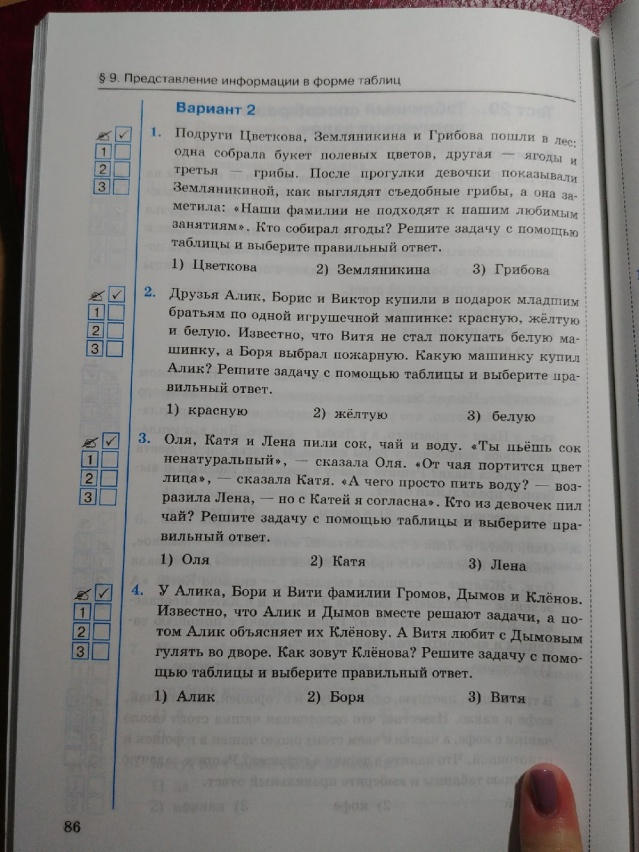 8 А,БПовторить тему:  «Представление чисел в копьютере»https://youtu.be/vlA-kyaztdQ Создать 8-разрядное представление чисел 8910 и -2510До 20.05.2020ВключительноВыслать фото с решением на почту своему учителю.Атаманова Т.И. –shkol.sait@yandex.ru Саушкина О.А. -saushkina94@gmail.com11А Повторение. Тема:  «Алгоритмизация и программирование»Просмотр видео по теории:https://youtu.be/nsJoRrveu3chttps://youtu.be/ct8agmyOW_UПройти тест:https://testedu.ru/test/informatika/11-klass/itogovyij-test-po-teme-programmirovanie-na-yazyike-paskal.html Выслать фото или скриншот экрана с результатом теста  до 20.05.2020 включительноАтаманова Т.И. –shkol.sait@yandex.ru 11БОЧЕНЬ АКТИВНО РАБОТАЕМ НАД КНИГОЙ КЛАССА!!!ОЧЕНЬ АКТИВНО РАБОТАЕМ НАД КНИГОЙ КЛАССА!!!ОЧЕНЬ АКТИВНО РАБОТАЕМ НАД КНИГОЙ КЛАССА!!!Саушкина О.А. -saushkina94@gmail.com